Анализ работыметодического объединения учителей начальных классовМКОУ «Теречная СОШ»за 2017 – 2018 учебный год   Методическая работа в современной школе – это целостная, основанная на достижениях науки и передового педагогического опыта и на конкретном анализе учебно-воспитательного процесса система взаимосвязанных мер, действий и мероприятий, направленных на всестороннее повышение квалификации и профессионального мастерства каждого учителя, развитие и повышение творческого потенциала педагогического коллектива, и в конечном счете – на совершенствование учебно-воспитательного процесса, достижение оптимального уровня образования. Особое внимание следует обратить на профессиональную компетентность и педагогическое мастерство учителей, на развитие творческого потенциала, на совершенствование учебно-воспитательного процесса и достижение оптимального уровня образования, воспитания и развития школьников. Этот процесс протекает эффективнее в условиях организованной и планомерной работы каждого учителя. Критерии профессиональной деятельности учителя складываются из нескольких слагаемых, а именно из цели и задач работы, которые он перед собой ставит, направлений этой деятельности, уровня активности, методической и информационно-коммуникационной обеспеченности, материальной базы и многих других факторов.   В 2017 – 2018 учебном году педагоги начальной школы работали над темой «Повышение эффективности и качества образования в начальной школе в условиях реализации ФГОС НОО», что являлось одним из разделов методической темы школы «Развитие творческого потенциала личности в в условиях современной образовательной среды» .    Цель работы состояла в создании условий совершенствования профессиональной компетенции и самореализации педагогов в рамках реализации направлений ФГОС  второго поколения для повышения качества обучения и уровня образованности обучающихся, соответствующего их личностному потенциалу. Основные задачи работы были направлены на реализацию целей:  совершенствование знаний педагогов в области методики преподавания предметов в условиях реализации образования нового поколения; обеспечение освоения и творческой реализации современных педагогических технологий; обновление содержания образования, совершенствование образовательного процесса на основе внедрения в практику работы продуктивных технологий, ориентированных на развитие личности ребёнка и совершенствование педагогического мастерства учителя; оказание педагогической поддержки учащимся с разным уровнем обучаемости; отслеживание уровня сформированности универсальных учебных действий (личностных, метапредметных, предметных); создание комфортной образовательной среду с целью сохранения психического и физического здоровья младших школьников и оптимизации учебно- воспитательного процесса;  совершенствование педагогического мастерства учителей , их профессионального уровня, обмен опытом успешной педагогической деятельности в рамках сетевого взаимодействия и районного методобъединения учителей начальной школ; работа над усовершенствованием форм внеурочной деятельности разных направлений; активизация работы учителей и обучающихся в конкурсах различного уровня.   Методическое объединение начальных классов работало, руководствуясь нормативными документами государства и своего образовательного учреждения, программами и стандартами образования .   Школьное Методическое объединение учителей начальных классов в 2017-2018 учебном году работало согласно плану. В состав МО входят учителя начальных классов: Абдулмуслимова Х.Н., Багаувдинова А.Г., Умарова П.М., Аджигитова С.А., Нурмагомедова А.А., Магамагазова М.М., Магиматова Ш.М. и Абдулази-зова Т.А.    Кадровый потенциал ШМО характеризуется достаточным профессиональным уровнем – все имеют стаж педагогической работы более 20 лет. 2 учителя (Абдулазизова Т.А. и Умарова П.М.) имеют высшее педагогическое образование, остальные – среднее педагогическое.Четверо учителей  (Абдулмуслимова Х.Н., Багаувдинова А.Г., Нурмагомедова А.А. и Абдулазизова Т.А.) награждены нагрудным знаком «Почётный работник общего образования РФ». Абдулазизова Т.А. – Заслуженный учитель РД, награждена медалью «За вклад в образование».. В нынешнем учебном году начальное звено насчитывало 7 классов, в которых обучалось 109 учащихся. Обучение во всём начальном звене осуществлялось по программе «Школа России».    Начальная школа работала в режиме 6-тидневной рабочей недели (2 - 4 клас-сы), 1-е  классы занимались 5 дней в неделю.   Во 2-4 классах учебный план реализовался в количестве 26 часов, в 1 классе – в количестве 21 часа в неделю. Обучение осуществлялось на основе рабочих программ, разработанных учителями в соответствии с ФГОС второго поколения. Кроме учебных занятий была спланирована внеурочная деятельность учащихся, для участия в которой в нынешнем учебном году привлечены и учителя-пред-метники. Внеурочная деятельность спланирована по всем направлениям, предло-женным стандартом.   Работа ШМО учителей начальных классов была ориентирована на профессио-нальные запросы, потребности, интересы его участников, все усилия были на-правлены на активное воплощение принципа: профессионализм педагога – источник развития современного образования. На протяжении  года проводилось непрерывное совершенствование уровня педагогического мастерства учителей, применение педагогического опыта, творческие отчёты учителей; овладение педагогическими приёмами проектирования современных педагогических знаний и организации учебной деятельности; изучение нормативной и методической документации по вопросам образования; организация и проведение олимпиад; творческий поиск путей эффективной  подготовки учащихся начальной школы по работе с тестами.
   Поставленные перед методическим объединением задачи решались в рамках методической работы. Проведено 6 заседаний, на которых были  рассмотрены следующих темы:Учебно-методическое обеспечение к началу учебного года.Педагогические технологии, используемые учителями в условиях реализации ФГОС и экспериментальной работы.Использование ИКТ-технологий на уроках и во внеурочной деятельности в рамках реализации задач ФГОС.Организация проектной деятельности как средство развития личности обучающегося.Реализация мониторинга межпредметных УУД в 1-х классах.Результаты деятельности педагогического коллектива начальной школы по        совершенствованию образовательного и воспитательного процесса.
   Тематика заседаний отражала основные проблемные вопросы, стоящие перед ШМО. Заседания были тщательно продуманы и подготовлены. Выступления и выводы основывались на практических результатах.
Основными аспектами деятельности методобъединения в течение учебного года было следующее:Ознакомление с новинками научной методической литературы, нормативными документами. Организация учебно-методического обеспечения на новый учебный год.Мониторинг уровня обученности по результатам входных контрольных работ (2 – 4 классы). Мониторинг качества образования в течение всего учебного года. Итоговый контроль качества знаний на основе выполнения комплексных и административных работ.Адаптационный период у первоклассников. Режим дня, расписание уроков.Требования к современному уроку в условиях ФГОС в соответствии с типологией уроков системно-деятельностного метода (изучение теоретических аспектов). Изучение типологии уроков системно-деятельностного метода (теоретическое изучение, практическое применение).Изучение видов и форм контрольно-оценочных действий учащихся.Проведение диагностики группы по подготовке к школе в соответствии с требованиями ФГОС второго поколения.Формирование УУД в урочной деятельности. Проблемы и результаты деятельности.Организация и проведение предметных олимпиад по классам на школьном этапе.Проведение предметных недель.В рамках обобщения опыта работы члены МО приняли участие в следующих мероприятиях, проведённых в школе:Урок-игра в 1 классе «Я утром встал и потянулся» (здоровьесбережение).Отработка навыков чтения на уроках во 2-3 классах и практических навыков на уроках русского языка и математики (посещение уроков).Педагогическая мастерская «Организация интегративного под хода к обучающимся, методы и формы работы учителя с низкомотивированными к учёбе учащимися» (повышение уровня профкомпетентности учителя).Открытые уроки  для родителей.Собеседование с учителями по проблеме «Качество образования». Консультация по решению актуальных проблем образовательной практики. ОУ учителей.Семинар «Активные методы обучения».Методическое совещание «Развитие творческого потенциала   ребёнка через организацию ВД».Индивидуальные отчёты о повышении методического мастерства учителей.   Члены ШМО учителей начальных классов своевременно проходят курсовую переподготовку, что способствует своевременному обновлению учебно – воспи-тательного процесса, совершенствованию методов и форм обучения, освоению современных образовательных технологий. Согласно графика курсовой перепод-готовки учителей начальных классов в течение 2016 – 2017 и 2017 – 2018  учеб-ных  годов  курсы прошли все учителя начального звена. Из них   четверо в этом учебном году  (Багаувдинова А.Г., Магамагазова М.М., Магиматова Ш.М. и Аджигитова С.А.) .   Учителя спланировали свою педагогическую деятельность в 2017 – 2018 учеб-ном году таким образом, чтобы методика преподавания была направлена   на применение современных образовательных технологий. При организации учебно – воспитательного процесса учителя начальных классов тщательно производят отбор различных методов и приёмов обучения, стремятся к тому, чтобы учебные занятия проходили интересно и эффективно: объединяют учение и  игру, труд и отдых, активно внедряют  информационно-коммуникационные технологии, что позволяет активизировать познавательную деятельность учащихся. Педагогам удаётся пробуждать активность учащихся путём интересной постановки вопро-сов, привлечению школьников к совместному решению проблемных ситуаций. На уроках активно используются средства мультимедиа, дидактический и разда-точный материал. Учителя систематически работают над созданием и совер-шенствованием гуманной системы взаимоотношений, над тем, чтобы на уроках царила обстановка, располагающая ученика к деятельности, вызывающей поло-жительные эмоции. Они внимательно относятся к своим ученикам, стремятся, чтобы на уроке каждый был включён в учебную деятельность, обеспечивающих формирование у младших школьников системы ключевых компетенций. Педагоги практикуют в своей деятельности различные организационные формы обучения: индивидуальные,  фронтальные, парные и групповые. Так же на уроках чередуются устные и письменные формы учебной деятельности.   На протяжении учебного года педагоги делились полученными знаниями и приобретаемым опытом по внедрению ФГОС. По итогам каждой четверти педагоги представляли отчёт о проведении контрольных работ.    Члены методического объединения (в основном это Нурмагомедов А.А., Умарова П.М. и Магиматова Ш.М.) посещали уроки, внеурочные занятия, воспи-тательные мероприятия коллег с целью обмена опытом работы и наблюдения за эффективными приёмами работы, приёмами использования электронных образовательных ресурсов, отслеживали элементы системно-деятельностного метода. В то же время Абдулмуслимова Х.Н., Багаувдинова А.Г., Магамагазова М.М. и Аджигитова С.А. в этом смысле не проявили особой активности, старались по возможности самоустраниться.   По возможности члены методическое объединение учителей начальных классов активно принимало участие в школьных мероприятиях по учебной работе:литературный конкурс «Живая классика»Операция «Забота»День здоровья.День УчителяДень пожилых людей.День ИнтернетаМероприятия к 100-летию Октября Весёлые старты.Конкурс чтецов «Золотая осень».Праздник «Золотая осень».Классные часы «Ахульго».День героев Отечества Операция «Живи, книга!»Игра «Земля- наш общий дом»Конкурс «Здравствуй, Зима!»Неделя по профилактике нарком, алкоголизма и  табакокуренияДень Матери.Часы общения «Трудиться – всегда пригодится»Литературные часы к 390-летию Ш.Перро. Занятия по профилактике инфекционных заболеваний.Международный  День родного языка.День памяти М.М.Пришвина (мероприятия).День юного героя-антифашиста.Урок Мужества «Славим защитников Отечества». Урок-путешествие «Кем быть». Мероприятия, посвящённые 23 февраля. Мероприятия к 8 Марта.Урок-путешествие к планете Здоровье.Международный день детской книги (конкурсы).Всемирный день Здоровья.Отчётная выставка работ кружковцев.Гагаринские урокиДень Земли Праздник «Прощание с Азбукой» в 1 классеСдача нормативов по физподготовке.Мероприятия к 9 Мая.День славянской письменности   Отсюда следует, что традицией методического объединения учителей начальных классов стало проводить совместные уроки и внеклассные мероприятия, посвящённые Дню знаний, основным календарным праздничным датам и др. событиям.   Проблемным для коллектива учителей начальной школы пока остаётся вопрос об использовании в своей работе ИКТ. К сожалению классные помещения не оборудованы необходимым для этого инвентарём. К тому же большинство членов МО и понятия не имеют о работе с этим оборудованием (за исключением Нурмагомедовой А.А. и Умаровой П.М.)    Подводя итоги учебной работы, можно сделать выводы о том, что рабочие программы по предметам, внеурочным занятиям реализованы педагогами полностью. В целом уровень подготовленности учащихся по классам в 2017 – 2018 учебном году можно оценить удовлетворительно. Формирование УУД у учащихся происходит совместно с учебно-воспитательным процессом, поэтому уровень постепенно повышается.   Наряду с положительным в методической работе учителей начальных классов имеются и определенные недостатки:1. Проблема преемственности между начальной школой и средним звеном.2. Слабая вовлеченность педагогов и обучающихся в участие дистанционных олимпиад, конкурсов.3. Участие в профессиональных конкурсах различного уровня.С этой цель следует отметить резервы для повышения качества учебно-воспитательного процесса в начальной школе:активизировать работу с одаренными детьми по участию в олимпиадах и конкурсах;продолжить развитие проектной деятельности учащихся;продолжить работу по внедрению инновационных технологий в образовательный процесс;систематизировать работу по обобщению педагогического опыта;повысить процент участия учителей в различных профессиональных конкурсах.   Решение этих проблем предполагается обеспечить за счет целенаправленной методической работы в соответствии с индивидуальными возможностями каждого педагога.   Анализ работы методического объединения учителей начальной школы показывает, что, в целом, поставленные задачи решены, чему способствовала четкая, слаженная работа всего методического объединения.Учителя начальных классов занимают активную жизненную позицию. Систематически работают над повышением  своего профессионального мастерства: работали  над темами по самообразованию, принимают активное участие в работе ШМО учителей начальных классов.
   В 2018 - 2019 учебном году необходимо продолжить работу в том же направ-лении, углубив ее содержание и скорректировав цели и задачи.
   Исходя из этого, работа ШМО учителей начальных классов  направлена на выполнение следующей основной  цели:
   - Усилить личностно-ориентированную направленность образования через совершенствование развивающих педагогических технологий.
   Перед ШМО учителей начальных классов поставлены задачи:
   - Проектировать образовательное содержание, направленное на формирование у младших школьников системы ключевых компетенций.
   - Произвести отбор методов, средств, приемов, технологий, соответствующих ФГОС.
   - Внедрить в практику  работы всех учителей ШМО технологии, направленные на формирование компетентностей обучающихся: технологию развития критиче-ского мышления, информационно-коммуникационную технологию, игровые тех-нологии, технологию проблемного обучения, метод проектов, метод самостоя-тельной работы.
   - Накопить дидактический материал, соответствующий ФГОС.
   - Освоить технологию создания компетентностно – ориентированных заданий.
   - Внедрить в процесс обучения мониторинг процесса формирования  ключевых компетенций младшего школьника.
   - Совершенствовать формы  работы с одаренными учащимися.
   - Осуществлять психолого-педагогическую поддержку слабоуспевающих учащихся.
Руководитель МО начальных классов Т.А. Абдулазизова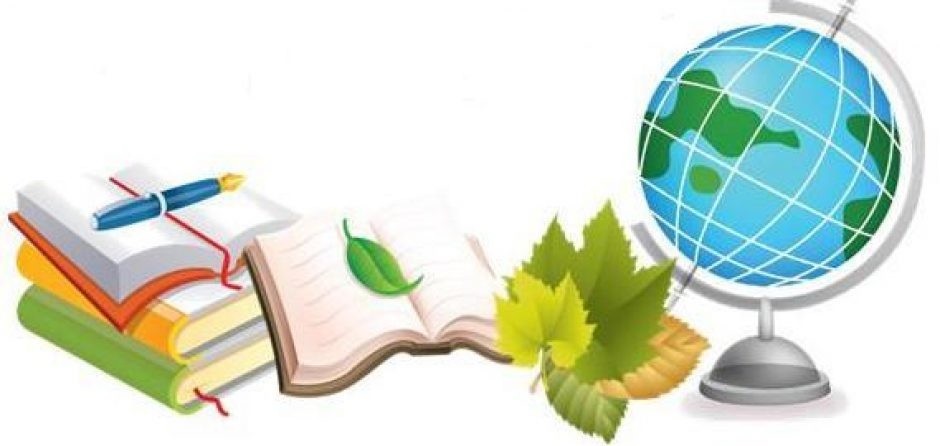 